 HOUSTON AREA CADET LEADERSHIP SCHOOL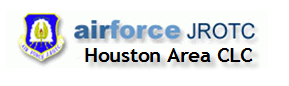 WING STAFF (ENDEAVOUR PLUS) APPLICATIONPlease complete the information on the second page for cadet(s) you have selected to be considered for a Wing level staff position also known as Endeavour Plus (E+).  E+ cadets will have: 1) completed 3 years of JROTC, 2) previously attended at least one Leadership School, 3) proficiency at command and instruction of the 30-step drill sequence, 4) be familiar with reveille, retreat, and parade ceremony procedures, 5) ability work well individually and as part of a team 6) be selected for a leadership position in their home corps next year, 7) ability to complete a mile run in 10 minutes or less.PositionsWing Commander (C/Col): Overall cadet commander for the camp.  Responsible to camp Commandant and Superintendent for direction.  Leads daily staff meeting, creates and ensures both squadrons have a plan of the day (POD), communicates through the chain of command any changes or relevant information.  Wing Deputy Commander (C/LtCol):  Responsible to camp Wing CC, Camp Commandant and Superintendent for direction.  Participates in daily staff meeting, helps create and ensure both squadrons have a plan of the day, communicates through the chain of command any changes or relevant information.  Assists CC in all responsibilities, functions as CC in his/her absence.A Squadron (Discovery)/B Squadron (Challenger) Commanders (C/Maj): Responsible to Wing CC, Camp Commandant and Superintendent for direction.  Help create and ensure Discovery/Challenger course Flight Commanders have a POD, communicates any changes or relevant information.  Accompanies Squadron to activities, ensures safety officers know transit to/from locations, ensures PT/Sports officers have proper training and equipment for each day, accompanies respective squadrons for PT and sports.  A/B Squadron Deputy Commanders (C/Capt): Assists Squadron Commander in all duties, functions as Commander in absence of the Sq CC.  A/B Squadron PT/Sports/Safety Officers (C/1 LT): Responsible for organizing and leading morning PT for their squadron based on input from instructors and CTOs.  Will ensure squadron has required equipment for sports each session and will keep track of competition status of individual flights.  Will assist in and ensure safe transit of squadron to/from each location.  Will accompany/assist any cadets to/from medical station and help in identifying heat related illness.  A/B Squadron Logistics/Hydration Officers (C/1 LT): Responsible for transport, inventory and accountability of all camp equipment.  Will produce an inventory list of camp equipment.  Will help set up and tear down CQ area, account for and transport sports and drill equipment, and water to drill areas.  Will ensure academic instructors have score sheets and test materials at the academic area. A/B Squadron Admin/Comms Officers (C/1 LT):  Responsible for producing POD, tracking and inputting score data for inspections, serves as runner between flights in respective squadrons to relay information, and between Camp Commandant and squadrons as directed, responsible for tracking location and inventory of radios.  Responsible for providing uniform and dorm inspection sheets daily and drill eval sheets as required to respective squadrons, will work with CQ to gather forms, collate and score following inspections and evaluations. Responsible for helping produce and maintain accurate rosters.  Public Affairs Officers (C/1LT):  Responsible for all photography and publicity for camp.  Will produce a strategic PA plan to include uploading/hosting images, producing a compilation book at the end of camp, one local media story about the camp and daily briefs about the activities of the camp.  Additionally, all cadet staff will meet for regular staff meetings with instructor cadre to plan next day objectives, discuss unit goals/objectives, will conduct uniform inspections, assist CQ, mentor flight commanders, shadow the commandant, etc. as directed.APPLICATION FOR HOUSTON CLC POSITIONENDEAVOR PLUS (To be filled out by Cadet)Cadet name: ______________________________________________________________Cadet will write a one paragraph essay in his or her own handwriting: Why should I be considered for a senior staff position?(To be filled out by Instructor)Position(s) recommended for: _________________________________________________GPA_______		1 Mile Run Time______Expected position in cadet’s unit for next year:  ___________________________________Instructor recommendation (if recommending more than one cadet please rank each):   